Rentrée 2019-2020 !!!!!!Justaucorps du Club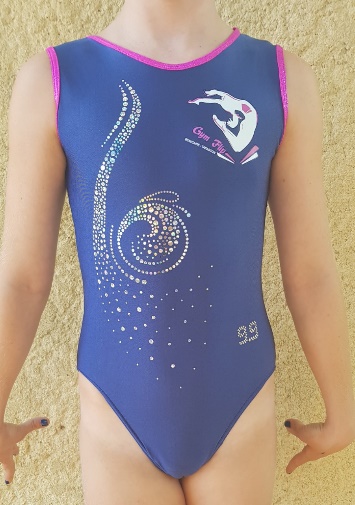 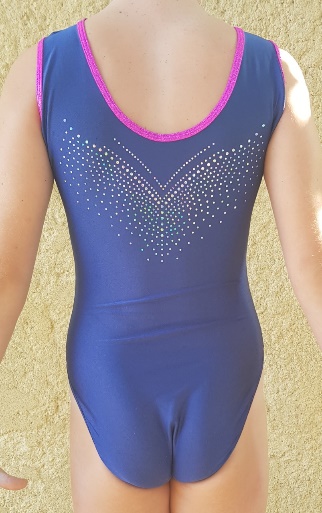 Superbe Justaucorps sans manches en lycra avec logo du club et multiples hologrammes ,exclusivement  confectionné par notre partenaire équipementier Nine.Nine et a seulement 26 euros.Ce justaucorps est disponible à la commande auprés du club. Veuillez remplir le bon de commande ci-joint et le ramener à l’entraineur de votre enfant assorti du règlement .Les commandes sont a effectuées avant le 18 octobre 2019 dernier délai. Aucune commande ne sera prise en compte si elle n’est pas accompagnée du règlement. Merci de votre compréhensionBON DE COMMANDE JUSTAUCORPS ENTRAINEMENTNOM :……………………………………………………………..              PRENOM :………………………………………………….GROUPE :…………………………………………………………		TAILLE :……………………………………………………..Entraineur :……………………………………………………..Règlement :                                                Chèque*                                Espèce*Fait à Beaucaire le…………………………………                             Signature des Parents :